JUNTA DE RIEGO GUAPALAS, PARROQUIA ALAMOR, CANTON PUYANGOTALLER		:   FORTALECIMIENTO ORGANIZATIVOFECHA		:   VIERNES 22 DE MAYO DE 2015NNN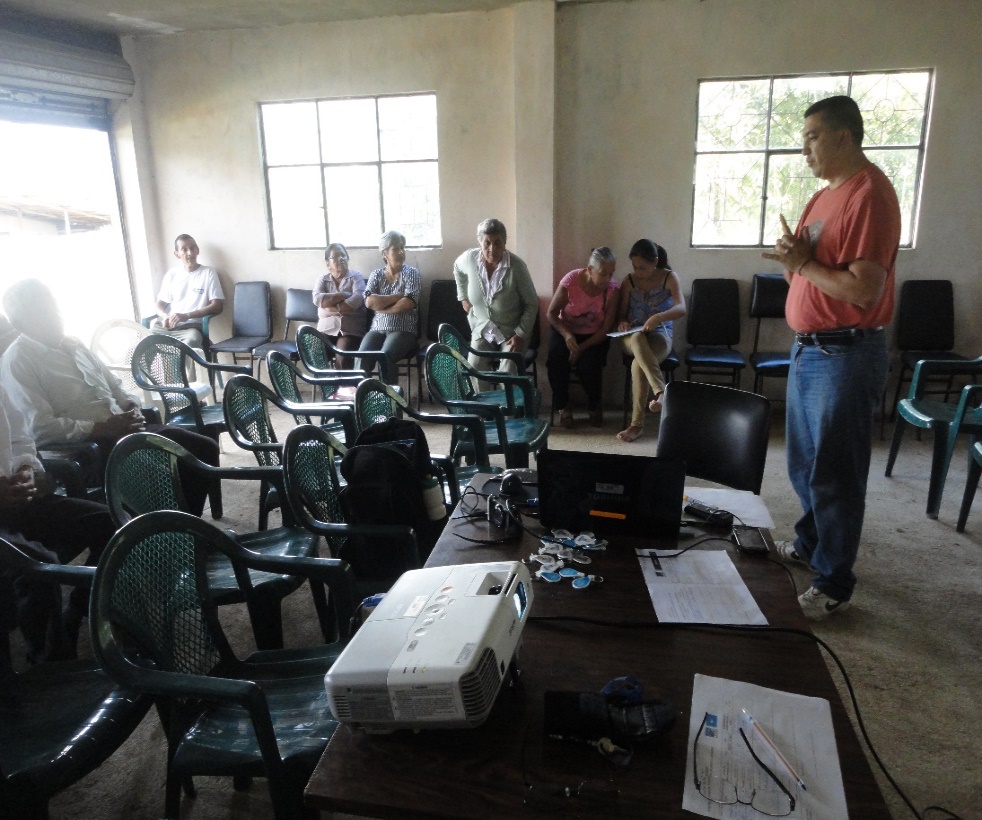 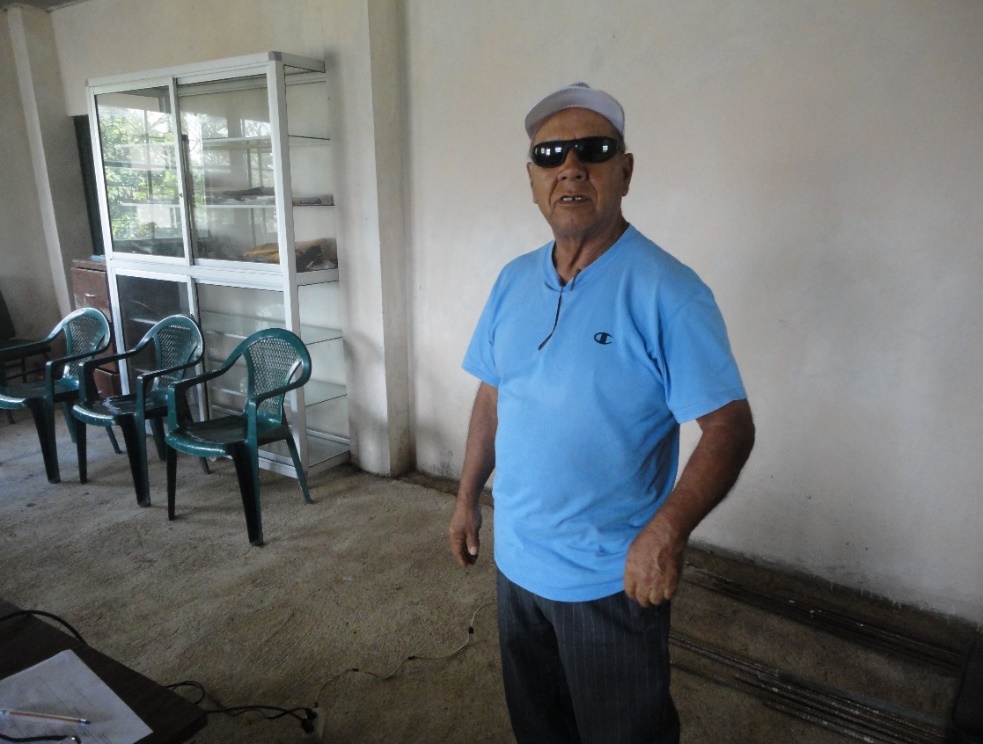 JUNTA DE RIEGO SAN VICENTE, PARROQUIA  SAN PEDRO DE LA BENDITA,  CANTON CATAMAYOTALLER		:   FORTALECIMIENTO ORGANIZATIVOFECHA		:   VIERNES 22 DE MAYO DE 2015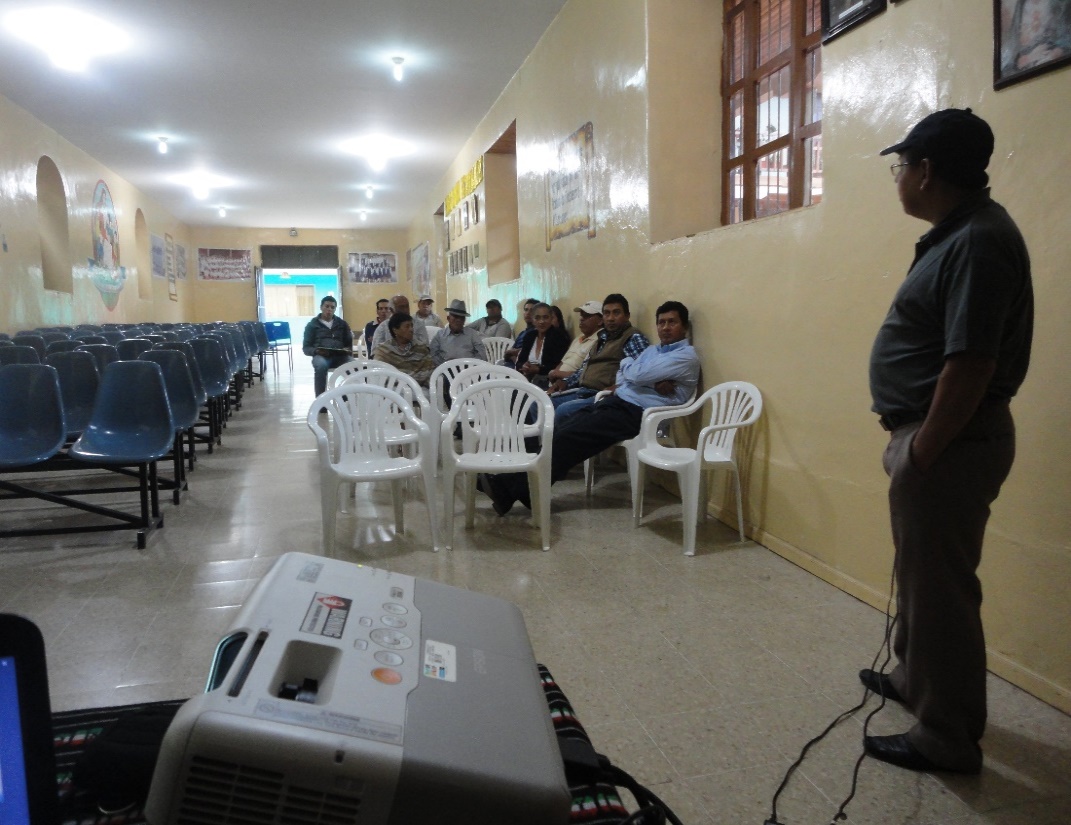 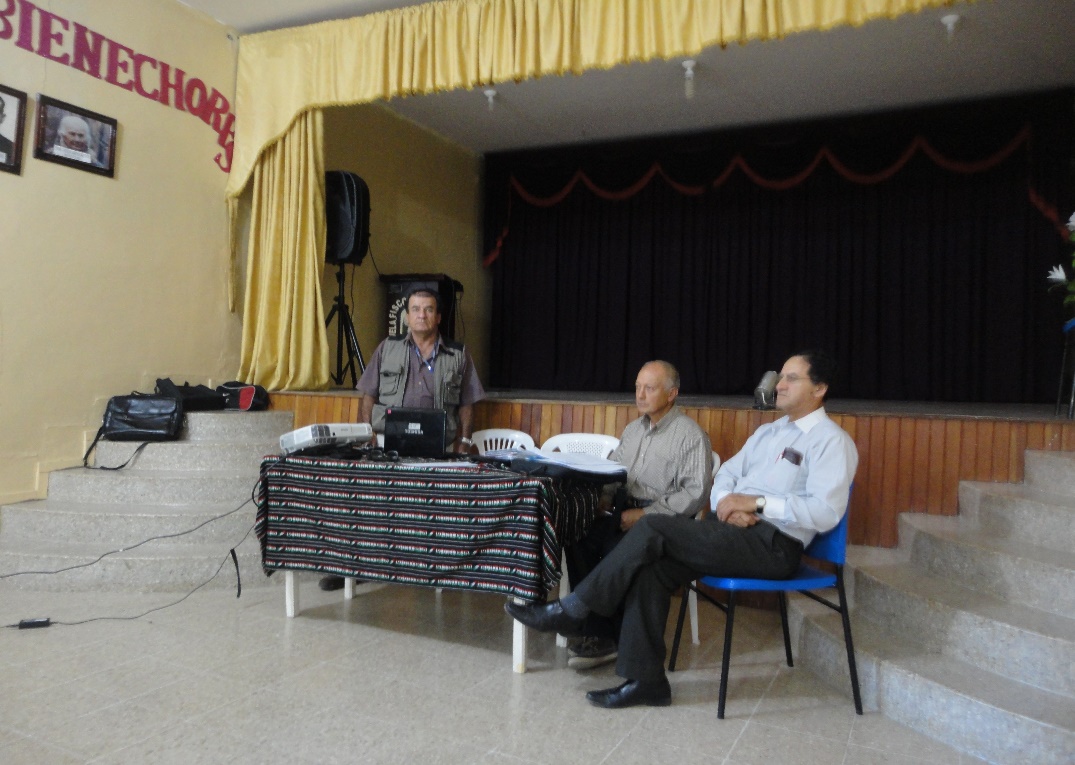 